A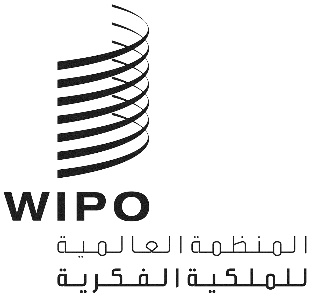 CWS/8/20الأصل: بالإنكليزيةالتاريخ: 30 أكتوبر 2020اللجنة المعنية بمعايير الويبوالدورة الثامنةجنيف، من 30 نوفمبر إلى 4 ديسمبر 2020تقرير فرقة العمل المعنية بتوحيد العلامات التجاريةوثيقة من إعداد المشرف على فرقة العمل المعنية بتوحيد العلامات التجاريةمعلومات أساسيةوافقت اللجنة المعنية بمعايير الويبو (لجنة المعايير)، في دورتها السابعة المنعقدة في عام 2019، على استكمال العمل على المهمة رقم 49 لـ "إعداد توصية بشأن الإدارة الإلكترونية لعلامات الحركة أو الوسائط المتعددة لتُعتمد معياراً من معايير الويبو". وعُيّن المكتب الدولي مشرفاً على فرقة العمل. (انظر الفقرة 164 من الوثيقة CWS/7/29).ونظرت لجنة المعايير أيضاً في اقتراح فرقة العمل المعنية بتوحيد العلامات التجارية الذي يقضي بالإبقاء على الرمز 551 من نظام الأرقام المتفق عليها دولياً في تحديد البيانات الببليوغرافية (INID) على حاله، وهو رمز يشمل العلامات الجماعية، وعلامات التصديق، وعلامات الضمان في معيار الويبو ST.60، وذلك على أثر طلب قدّم خلال الدورة السادسة للجنة المعايير بالنظر في تجزئة الرمز 551. وعلى سبيل المقارنة، يستخدم المعيار ST.96 قيماً منفصلة لهذه العناصر. ولم تتمكن لجنة المعايير من التوصل إلى اتفاق بشأن الاقتراح، وأعادت المسألة إلى فرقة العمل حتى تجري المزيد من المناقشات بشأنها. (انظر الفقرات من 160 إلى 163 من الوثيقة CWS/7/29).تقرير عن الأنشطةاستكملت فرقة العمل المعنية بتوحيد العلامات التجارية العمل على مشروع توصية بشأن الإدارة الإلكترونية لعلامات الحركة أو الوسائط المتعددة في سبتمبر 2019. وتم استعراض المشروع السابق العائد إلى عام 2016 ووجدت فرقة العمل أن المشروع دقيق وشبه كامل. وأعادت فرقة العمل بشكل خاص النظر في تعريف "علامة الوسائط المتعددة"، واتفقت على أن التعريف ملائم في ضوء التطورات في الاتحاد الأوروبي وبلدان أخرى. وتناولت معظم المناقشات مسائل أنساق الفيديو. ونتيجة لذلك العمل، أعدت فرقة العمل اقتراحاً لمعيار ويبو جديد بشأن علامات الحركة أو الوسائط المتعددة (انظر الوثيقة CWS/8/3).وتابعت فرقة العمل أيضاً المناقشات بشأن ما إذا كانت ستجزّئ الرمز 551 من نظام الأرقام المتفق عليها دولياً في تحديد البيانات الببليوغرافية (INID) للتمييز بين العلامات الجماعية، وعلامات التصديق، وعلامات الضمان. وأعلم نظام مدريد فرقة العمل بأن النهج الحالي للرمز 551 اعتُمد حين صيغت اللائحة التنفيذية المشتركة بين اتفاق وبروتوكول مدريد بشأن التسجيل الدولي للعلامات في عام 1994 (انظر الصفحة 22 من الوثيقة GT/PM/VI/7).  وكان مشروع سابق لهذه اللائحة يتيح تجزئة هذه الأنواع من العلامات، لكن تمّ تغييره لأن "مكتب المنشأ لن يكون في موقع يخوله منح التصديق المشار إليه في القاعدة 9(5)(ب)"3" و(6)(ب)"3"" (انظر الفقرة 18 من الوثيقة GT/PM/VI/8). واستناداً إلى هذا التفسير، سحب أحد المكاتب المؤيدة طلبه بتجزئة الرمز 551. وأوضحت المناقشات المعمّقة أن تجزئة الرمز 551 في لجنة المعايير لن تغير أشكال الطلبات في نظام مدريد ولا الطريقة التي يحدد بها مودعو الطلبات نوع العلامة التي يطلبون حمايتها. ويجب أن تُناقَش تغييرات الأشكال في نظام مدريد، وأن يوافق عليها الفريق العامل المعني بالتطوير القانوني لنظام مدريد في الويبو. وهكذا، ستؤثر التغييرات التي تجريها لجنة المعايير على الرمز 551 في تبادل البيانات بين المكاتب فحسب، وليس في البيانات التي يتم تلقيها من خلال إيداعات الطلبات الدولية. وينظر حالياً في الوضع الأعضاء المهتمون من فرقة العمل، ولمّا يتمّ التوصل إلى توصية حتى الآن. وتنوي فرقة العمل مواصلة النظر في هذه المسألة وتأمل أن تصيغ توصية للدورة المقبلة للجنة المعايير. إن لجنة المعايير مدعوة إلى ما يلي:الإحاطة علماً بمضمون هذه الوثيقة؛والطلب من فرقة العمل أن تقدم توصية بشأن ما إذا كان يحب الإبقاء على الرمز 551 من نظام الأرقام المتفق عليها دولياً في تحديد البيانات الببليوغرافية (INID) للعلامات الجماعية، وعلامات التصديق، وعلامات الضمان، على حاله أو تجزئته، في معيار الويبو ST.60 في الدورة المقبلة للجنة المعايير.[نهاية الوثيقة]